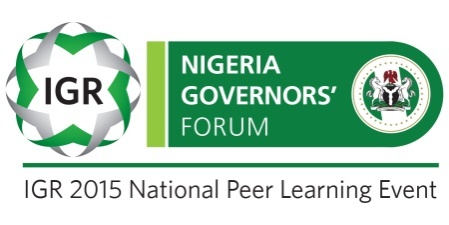 STATE-SPECIFIC RECOMMENDATIONSScorecard for Katsina StateKatsina State’s IGR increased from N3.2 billion in 2010 to N6.2 billion in 2014, recording a commendable 21% compound annual growth rate over the period. This revenue component was however only 9% of its total recurrent revenue, while its per capita IGR was as low as N847. Monthly revenues generated in 2014 was just above N500 million, compared with over N1 billion in Kano and Kaduna.IGR SNAPSHOT IN THE NORTH WEST ZONE (2014)Commendable Practices in IGR Mobilisation:Availability and sufficiency of the State’s IRS budget. Budget release is reliable and the amount is based on the performance of the IRSEase of tax payment at commercial banks and use of e-paymentDouble taxation at the State and local levels have been significantly eliminated, and there’s no usurpation of the taxing authority of LGAs by the State governmentKatsina state also has a clear government policy on utility fees implemented in the area of transport, health and education.Major Challenges:Katsina uses a manual (inefficient) method of processing of tax paymentsKatsina State has no property and consumption tax lawIt has no clear tax policy on sanitationInadequate capacity building programmes for IRS staffInsufficient coverage of the IRS district offices.Steps are still underway to simplify procedures and tax formsTIN has been introduced but it’s not effective and unified. Fragmented taxpayer database, thus making it difficult to plan tax activities.Some degree of leakages and corruption still existNo clear debt management policy or processInformal sector business are being identified; however, there’s still no clear strategy for engagementSTATE’S ACTION PLANS/NSTATEMONTHLY IGR (N)ANNUAL IGR (N)5 YR GROWTH RATEIGR/RECURRENT REVENUE (%)IGR PER CAPITA (N)1KANO 1,138,487,827.99 13,661,853,935.85 19.9%14.1%    1,120.78 2KADUNA 1,065,210,209.54 12,782,522,514.51 2.5%15.9%    1,650.55 3 JIGAWA 522,775,884.70 6,273,310,616.35 49.9%9.8%    1,144.42 4KATSINA 518,586,466.58 6,223,037,599.00 18.5%8.9%846.76 5SOKOTO 468,146,938.36 5,617,763,260.35 9.6%9.0%    1,197.71 6KEBBI 319,511,970.16 3,834,143,641.95 0.2%6.6%922.24 7ZAMFARA262,469,212.83 3,149,630,553.96 11.1%5.8%746.62 S/NIdentified goalsActions required to achieve goalsTimelineResponsibility1Financial and operational autonomyDemonstration of political willRaising of relevant Bills for consideration by the legislatureImmediatelyKatsina State government2Tax AutomationPreparation of MOU to address the issue of consultantsEmployment of competent IT personnelSetting up of a committee comprising board staff, relevant community leaders and consultants for data generationEstablishment of standards /GUI lines for the automationTraining of personnel on ITImmediatelyKatsina State government3Strengthening of enforcement activitiesEstablishment of revenue courtsAppointment of a standing committee on road tax activitiesEffective enforcement of tax laws where tax clearance is required.ImmediatelyKatsina State government, BIR, and MDAs